** 저희 교회에 처음 나오신 분들과 방문하신 분들을 진심으로 환영합니다**ㆍ토요기도회: 매주 토요일 07시 Teestubeㆍ다음주일 Sommerzeit 해제: 평소보다 1시간 늦게 오시면 됩니다.ㆍ인도네시아 쓰나미 구호 헌금: 다음 주일까지 모금하여 전달 예정ㆍ코디아넷연합수양회: 10/25(목)-27(토), “범사에 그에게까지 자랄지라”(엡4:15), 강사-박헌승 목사(캐나다 서부장로교회), 문창석 목사(헝가리 부다페스트한인교회)Schullandheim Gemünd (Auf der Batterie 9, 53937 Schleiden), 27세 이상 70유로ㆍ매일성경 11, 12월호가 도착했습니다.ㆍ정재봉의 사진특강: 11월 4일 주일 예배 및 오찬 후 Teestube ㆍ결혼: 박영광-이동은(오늘 13시 30분 Mutterhauskirche)◆말씀일기 일정일/렘28:1-17     월/렘29:1-14     화/렘29:15-32    수/렘30:1-11목/렘30:12-24    금/렘31:1-9      토/렘31:10-22    일/렘31:23-40◆114 운동-하루(1) 한번(1) 말씀일기 & 성경 (4)장 통독(성경 200독 대행진: 148독)◈ 예배위원 안내 ◈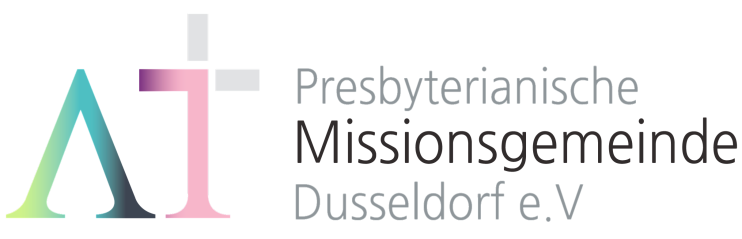 “이 모든 것 위에 사랑을 더하라"(골3:14)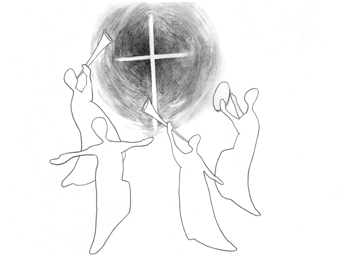 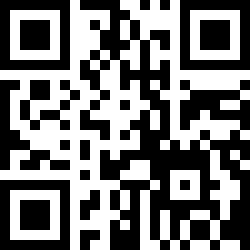 1983년 5월8일 창립   뒤셀도르프 선교교회              교회 홈페이지 duemission.de             교회주소Alte-Landstr. 179, 40489 Düsseldorf인도: 손교훈 목사※는 함께 일어섭니다.    ◈ 함께 부르는 찬양 ◈  새로운 만남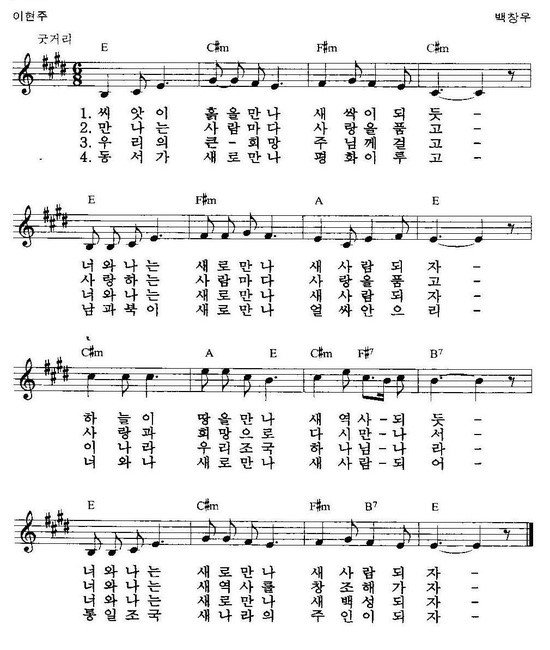 10월 21일10월 28일11월 4일11월 11일예배기도조선형이승열김영희김학순말씀일기한상철박성희서희정안내위원신형만, 예배부신형만, 예배부신형만, 예배부신형만, 예배부헌금위원우선화, 한정우우선화, 한정우우선화, 한정우우선화, 한정우애찬봉사나라주일(결혼식)밥상 일곱밥상 하나밥상 둘※입례송/Eingangslied ……………………………………………………………………………※예배부름/Eingangsgebet ……………………………………………………………………다함께인도자※찬송/Gemeindelied   ………………………… 15장 ………………….…………다함께※신앙고백/Glaubensbekenntnis   …………………………………………..................다함께성시교독/Wechselwort ………………….. 교독문82번 ……………...............다함께찬송/Gemeindelied   …………………………  299장 ………………….……………다함께기도/Gebet     ………........………………………………………………............................말씀일기/Bibeltagebuch  …………………………………………….............................찬양/Chor   …………………………………………………………………………………………조선형 집사한상철 장로찬양대성경봉독/Text zur Predigt  ….………… 행 9:1-9   …..….....……..……....인  도  자설교/Predigt    ....…..……………  사랑은 만남입니다 ...….….…………손교훈 목사찬송/Gemeindelied ……………………   새로운 만남 …………………….             합심기도/Gebet    ……………………………………………………………………………봉헌/Kollekte   ……………………………………………………………………………………다 함 께다 함 께다  함  께교제/Bekanntmachung   …….....................................................…………................다함께※주기도송/Vaterunser    ………………………………………......................……………다함께※축도/Segen     ……………………………………………………………………......................손교훈 목사